Маршрутный  лист на период  дистанционного обучения  в старшей разновозрастной группе «Крепыши»      Пятница 8.12.2023	        Музыкальное развитиеЦель: Развитие у дошкольников   музыкальных и творческих способностей  посредствам различных видов музыкальной деятельности.Слушание  «Болезнь куклы . Муз. П. ЧайковскогоПоговорить о характере  произведения. Обратить  внимание на стонущий, плачущий характер мелодии. 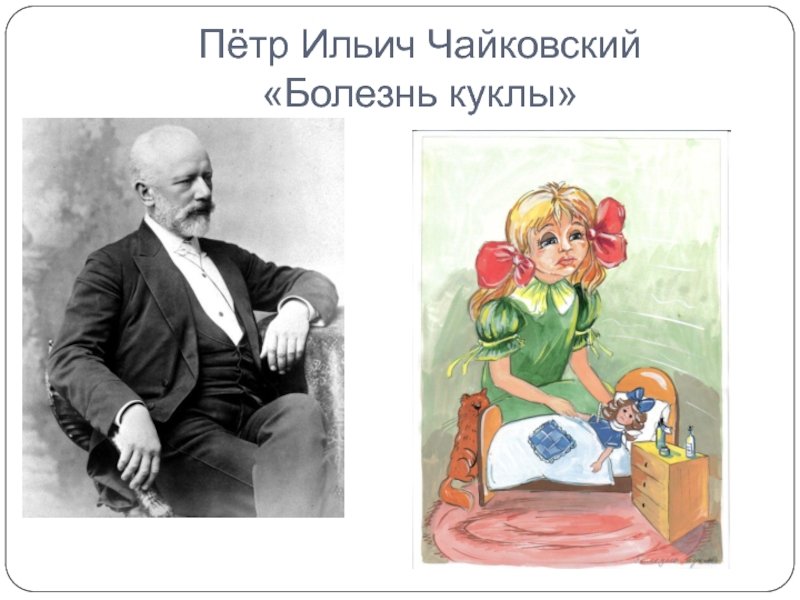                       https://yandex.ru/video/preview/7706240785379476881 Распевание, пение    « Вот такая елочка выросла у нас». Муз.  ПопатенкоПродолжение разучивания песни, пытаемся подпевать знакомые слова	https://yandex.ru/video/preview/9456582900828732000 Пальчиковая  гимнастика     Спасибо за внимание!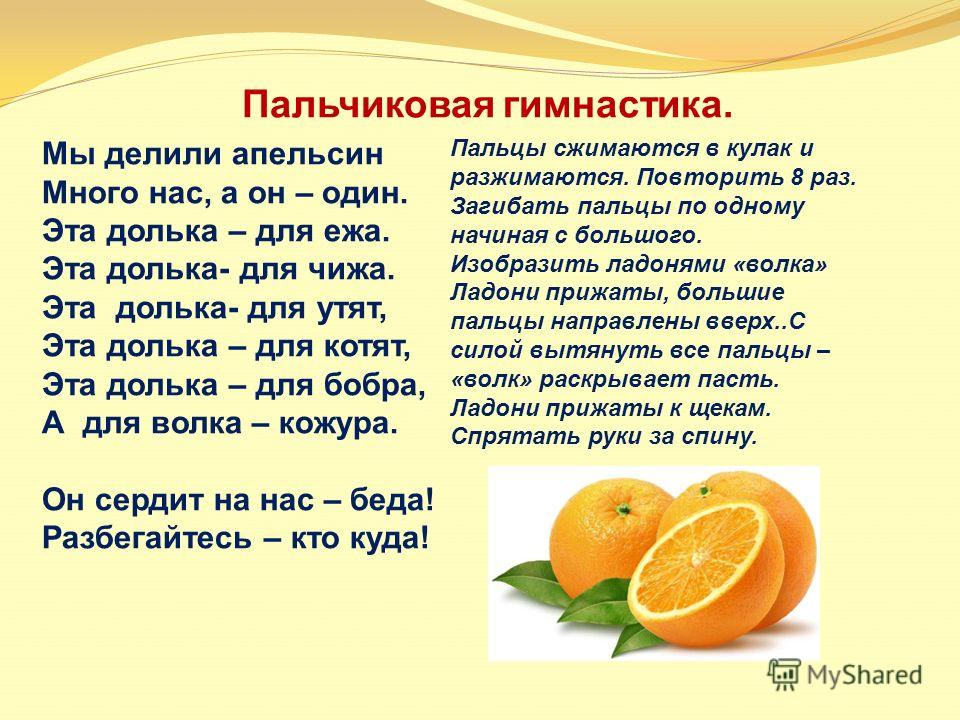 